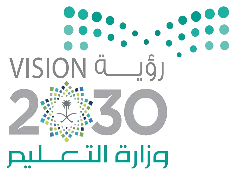 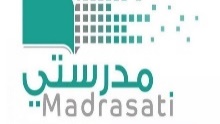 ضعي كلمة ( صح ) أمام العبارة الصحيحة وكلمة ( خطأ) أمام العبارة الخاطئة نفع الله بك :1ـ إن امتلاك العقل لا يعني بالضرورة أن يكون تفكير الفرد سليما       (         )  2ـ للصورة دور مهم في ترويج الشائعات وقت الحروب.                  (         ) 3ـ من شروط التفكير السليم عدم تخطي العوائق                           (         )4ـ يلجا الفرد إلى التفكير من أجل اكتساب معرفة وفهم مختلف جوانب الحياة(         )5ـ يظهر تفكير الإنسان في كلامه وحواراته وعلاقاته الاجتماعية. (         )6ـ تمتلك وسائل الإعلام القدرة على تيسير الحوار بين الثقافات    (         )7ـ الإعلانات صورة من صور غسيل الدماغ                        (         )    
8ـ الإعلام أصبح شريكا رئيسا في صناعة الأحداث والأخبار       (         )9ـ يمكنني التمييز بين الخطأ والصواب عن طريق التفكير المنهجي (         )10ـ للصورة دور مهم في ترويج الشائعات وقت الحروب.         (         )  11ـ من مراحل التفكير المنطقي عدم وجود حاجة إلى التفكير     (         )انتهت الأسئلة                                                                     نرجو لكن التوفيق في الدارينمعلماتك : رقم السؤال الدرجة رقماًالدرجة كتابةالمصححة وتوقيعهاالمراجعة وتوقيعهاالمدققة وتوقيعهاس1س2السؤال الأول   اختاري الإجابة الصحيحة  فيما يلي وفقك الله لكل خير .   اختاري الإجابة الصحيحة  فيما يلي وفقك الله لكل خير .   اختاري الإجابة الصحيحة  فيما يلي وفقك الله لكل خير .   اختاري الإجابة الصحيحة  فيما يلي وفقك الله لكل خير .   اختاري الإجابة الصحيحة  فيما يلي وفقك الله لكل خير .الرغبة في اكتشاف الحقيقة من سمات :المتسرعالمفكرالمتمردالتفكير كلما................ ∕منطوقةغير منطوقةمرئيةهو أسلوب نفسي الهدف منه تغيير معتقدات الشخص وإعادة تشكيل تفكيره.القنواتغسيل الدماغالبرامجالصورة تفوق اللغة قدرة لأنها :صوتية يسمعها الجميعبصرية يفهمها الجميعبصرية لا يفهمها أحدالبرهان أو الدليل الذي يدعم رأيي هو:التذكرالحجةالفهممتأني ، له هدف ، إيجابي ، يعتمد على الاستدلال هو:التفكير الفعالالتفكير غير الفعالالتفكير شبه الفعالاختيار الحل المناسب وتقييمه هي :المرحلة الأولى للتفكير المنطقيالمرحلة الأخيرة للتفكير المنطقيالمرحلة الوسط في التفكير المنطقيجريمة يعاقب عليها القانون هي :نشر الإشاعاتنشر المبادئنشر الحقائقلحسن التدبير في الحياة الاجتماعية شرطان هما :التفكير المستقل والثقةالتقليد والترددالتعصب للرأي والاعتماد على الآخرينالسؤال الثاني